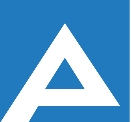 Agenţia Naţională pentru Ocuparea Forţei de MuncăLista candidaților admiși la concursul pentru ocuparea funcției publice temporar vacante:Notă: Persoanele care au depus dosarul de concurs prin e-mail se vor prezenta la data de                         02.08.2022, ora 08:45 cu documentele originale pentru a se verifica veridicitatea actelor depuse, sub sancțiunea respingerii dosarului de concurs (mun. Chișinău, str. V. Alecsandri 1, etajul VI).Nr. d/oNume, PrenumeComentariiSpecialist/ă principal/ăDirecția generală ocuparea  forței de muncă mun. ChișinăuSpecialist/ă principal/ăDirecția generală ocuparea  forței de muncă mun. ChișinăuProba scrisă va avea loc la data de 02.08.2022, ora 09.00,sala de ședințe a AgențieiNaționale pentru Ocuparea Forței de Muncă,mun. Chișinău, str. Vasile Alecsandri, 1, etajul VI1.Cîrlig NataliaProba scrisă va avea loc la data de 02.08.2022, ora 09.00,sala de ședințe a AgențieiNaționale pentru Ocuparea Forței de Muncă,mun. Chișinău, str. Vasile Alecsandri, 1, etajul VI2.Ispas Victor Proba scrisă va avea loc la data de 02.08.2022, ora 09.00,sala de ședințe a AgențieiNaționale pentru Ocuparea Forței de Muncă,mun. Chișinău, str. Vasile Alecsandri, 1, etajul VI